Семинар:«Развитие речевой деятельности дошкольников в организации педагогического процесса».Цель: повысить уровень педагогической компетентности педагогов, используя разные  формы работы по развитию речи  .»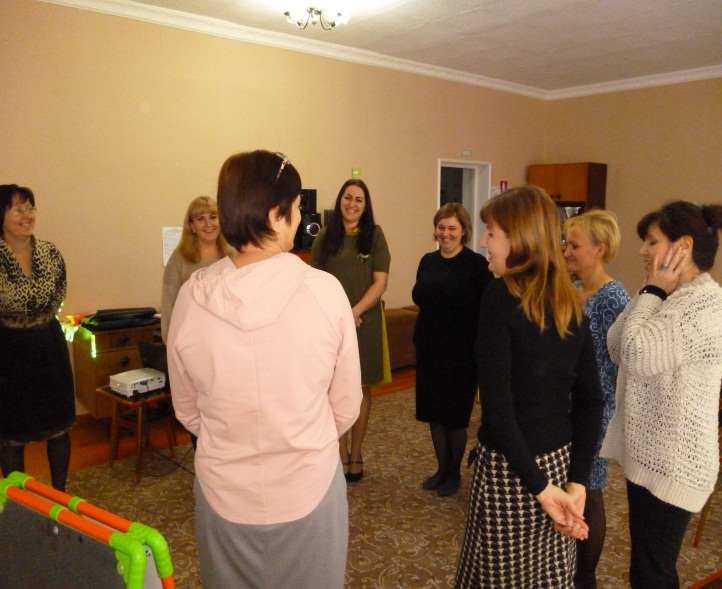 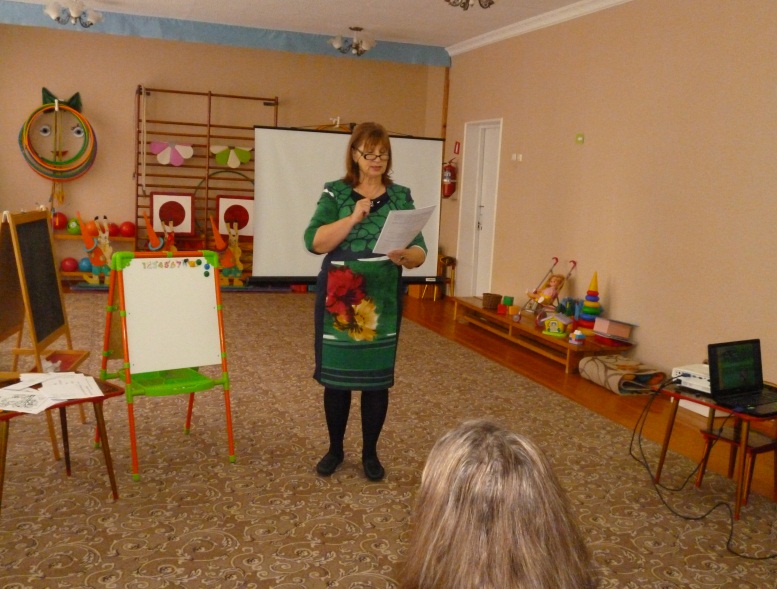 «Представляются»  - называя личное качество                                         «Блиц – опрос»                                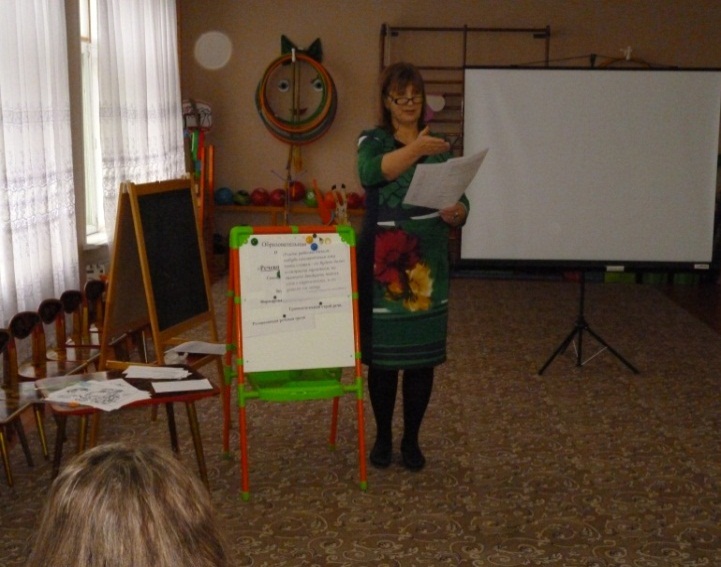                                                               по теме «Развитие речи»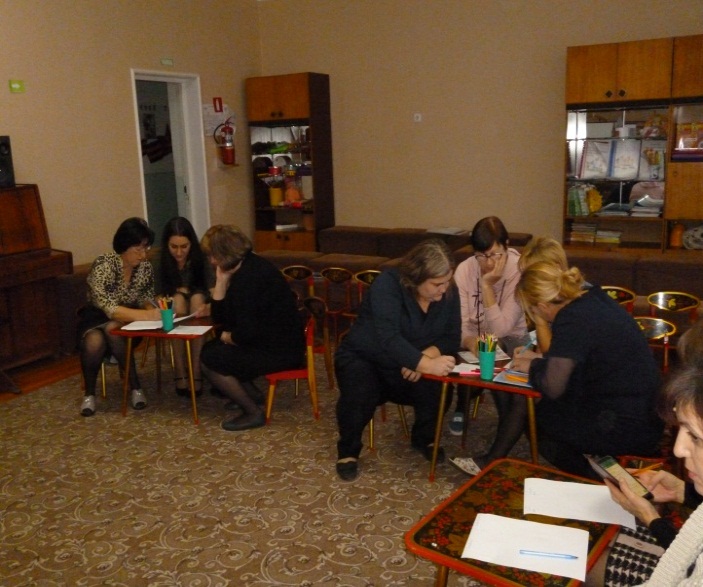 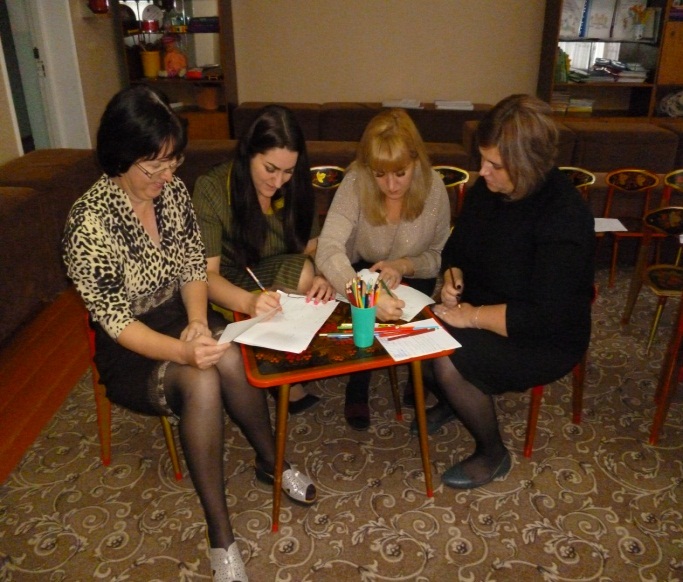                                                                  Составить мнемотаблицу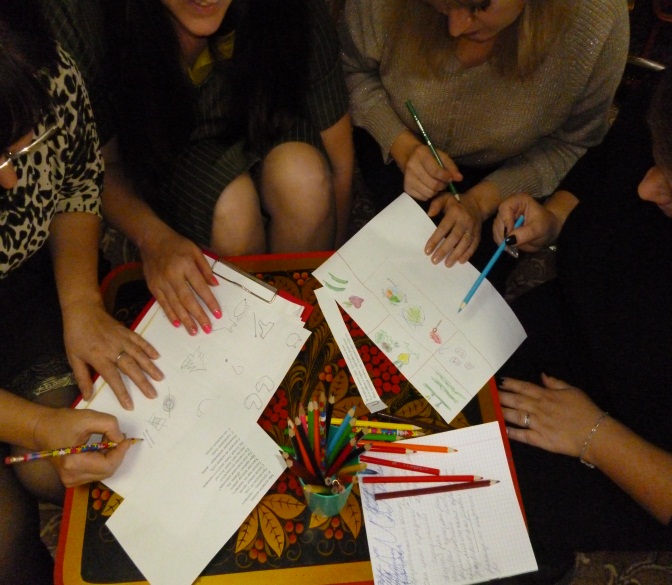 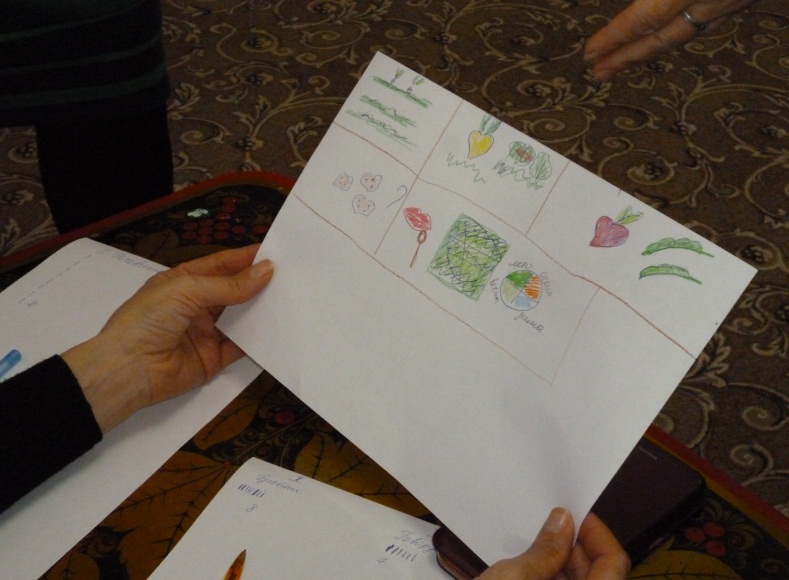                                                для разучивания стихотворения.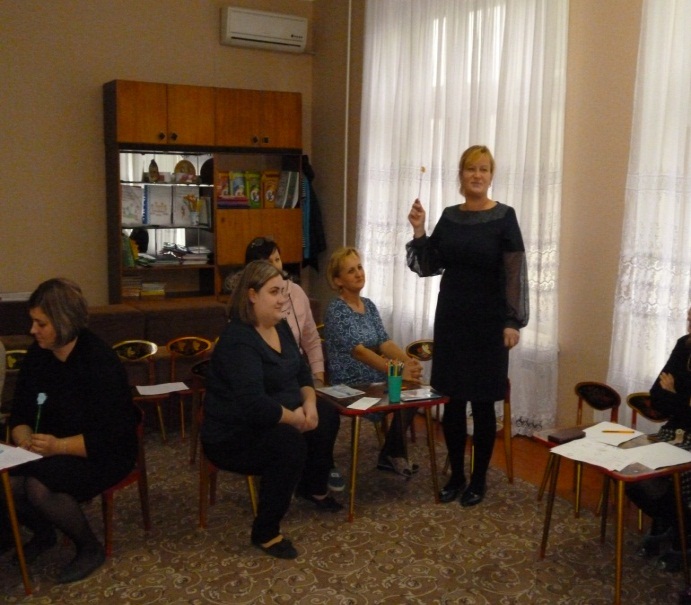 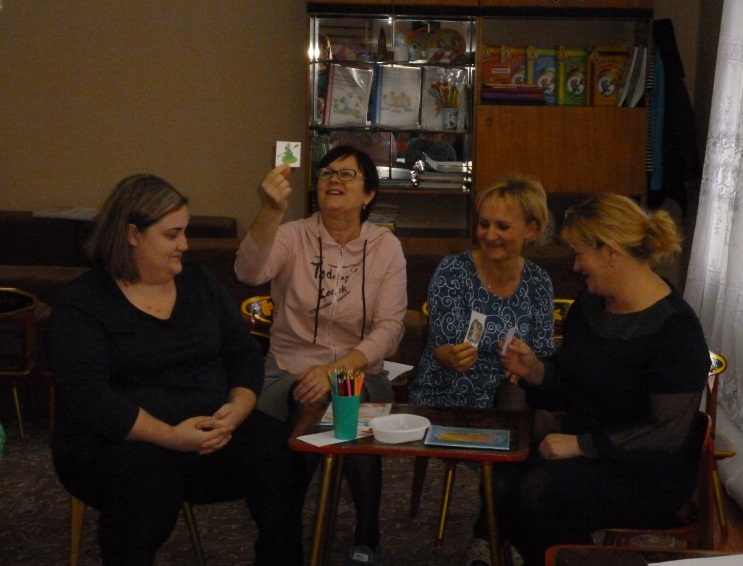        Волшебная палочка                                                     «Шкатулка со сказками»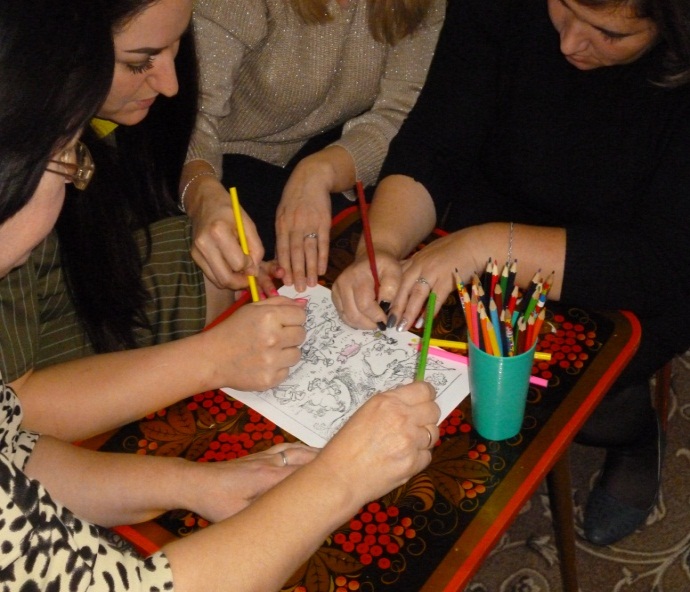 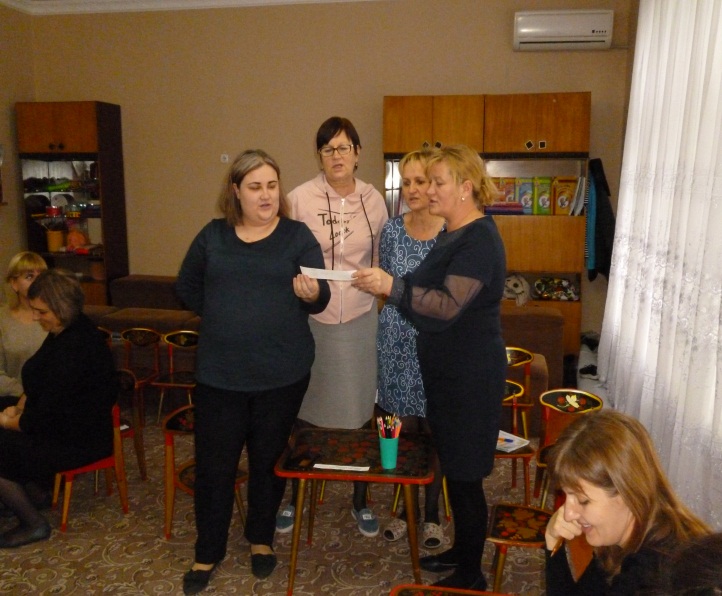              «Нелепицы»                                                               «Скороговорки»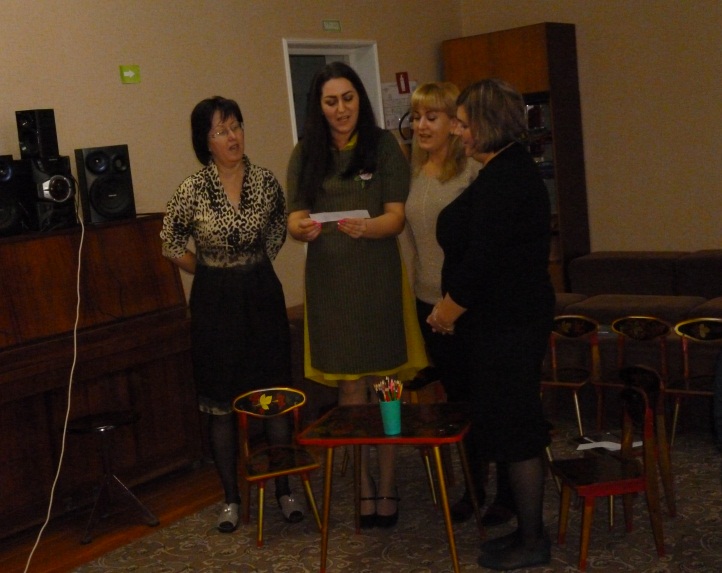 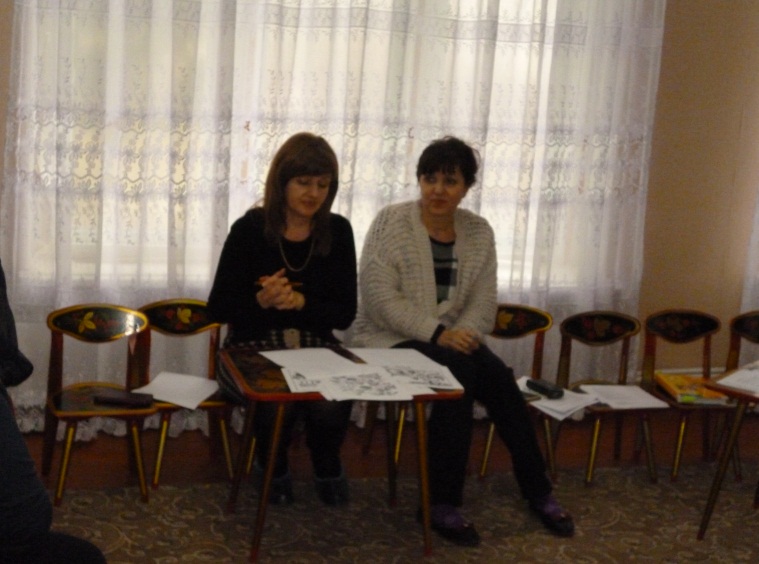 «Скороговорки»                                                               Подведение итогов.